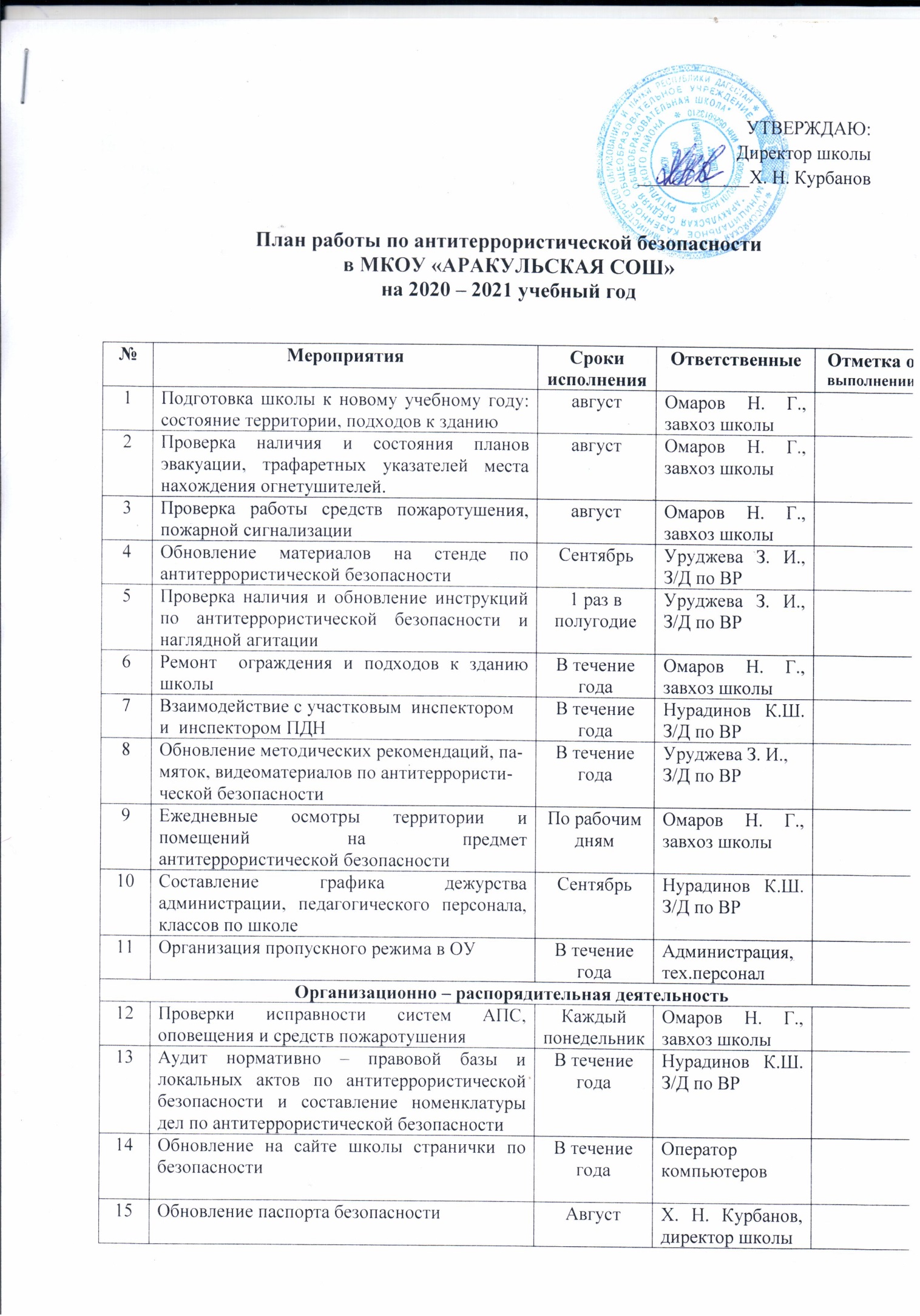 Работа с постоянным составомРабота с постоянным составомРабота с постоянным составомРабота с постоянным составомРабота с постоянным составом16Утверждение на общем собрании коллектив- ного плана работы по антитеррористической безопасности на новый учебный годАвгуст Х. Н. Курбанов, директор школы17Изучение с сотрудниками инструкций по безопасностиАвгуст Х. Н. Курбанов, директор школы18Инструктаж по правилам антитеррористи- ческой безопасности в ОУАвгуст, февральНурадинов К.Ш. З/Д по УВР19Обучение работников практическим действиям в ситуациях (ситуационные планы)В  течение годаНурадинов К.Ш. З/Д по УВР20Проведение индивидуальных инструктажей с вновь принятыми учителями и сотрудниками. Запись в журнале инструктажаАвгуст Нурадинов К.Ш. З/Д по УВР21Индивидуальные инструктажи с работниками школы при проведении массовых школьных мероприятийВ течение годаНурадинов К.Ш. З/Д по УВР22Проведение общешкольных тренировок по эвакуации из школьного здания при угрозе взрываПо плануНурадинов К.Ш. З/Д по УВРРабота с обучающимисяРабота с обучающимисяРабота с обучающимисяРабота с обучающимисяРабота с обучающимися23Изучение вопросов безопасности по програм- ме курса ОБЖ, в классных часах (5-9 классы) и 1-4 классы на предметах, интегрированных с курсом ОБЖВ течение годаАлиев А. Ш., учитель ОБЖ, учителя началь- ных классов24Инструктажи о правилах безопасности и поведению в случае возникновения угрозы террористического актаСентябрь, январьНурадинов К.Ш. З/Д по УВР25Отработка нормативов, практических навы- ков поведения при ЧС во время проведения школьного Дня защиты детейПо графикуНурадинов К.Ш. З/Д по УВР26Проведение общешкольных тренировок по эвакуации из школьного здания при угрозе взрываПо плануНурадинов К.Ш. З/Д по УВР27Беседы на темы антитеррористической безо- пасности и проявлений экстремизма с участи- ем сотрудников МВД и с приглашением ФСБВ течение года (сентябрь, апрель)Нурадинов К.Ш. З/Д по УВР, классные руководители